Руководство.Курсы повышения квалификации (ссылка)ФИОСтецович Ольга ГригорьевнаДолжностьдиректорУровень образованиявысшее Квалификацияучитель начальных классовНаименование направления подготовки и (или) специальностипедагогика и методика начального обученияУченая степень-Ученое звание-Общий стаж работы34 годПедагогический стаж работы 31 годКонтактные телефоны(4852) 76-47-57       Адрес электронной почтыtolbuhino@mail.ruФИОГолубева Ирина ГригорьевнаДолжностьзаместитель директора по УВР (среднее общее образование)Уровень образованиявысшее Квалификацияучитель математикиНаименование направления подготовки и (или) специальностиматематикаУченая степень-Ученое звание-Общий стаж работы27 годПедагогический стаж работы 22 годКонтактные телефоны(4852) 76-47-57       Адрес электронной почтыtolbuhino@mail.ruФИОАлиева Ольга АлександровнаДолжностьзаместитель директора по ВР (среднее общее образование)Уровень образованиявысшее Квалификацияучитель начальных классовНаименование направления подготовки и (или) специальностипедагогика и методика начального обученияУченая степень-Ученое звание-Общий стаж работы39 летПедагогический стаж работы 39 летКонтактные телефоны(4852) 76-47-57       Адрес электронной почтыtolbuhino@mail.ruФИОПеревозчикова Светлана НиколаевнаДолжностьзаместитель директора по ОБ (среднее общее образование)Уровень образованиявысшее Квалификацияучитель истории и социально- политических дисциплинНаименование направления подготовки и (или) специальностибезопасность жизнедеятельностиУченая степень-Ученое звание-Общий стаж работы32 годПедагогический стаж работы 11 годКонтактные телефоны(4852) 76-47-57       Адрес электронной почтыtolbuhino@mail.ru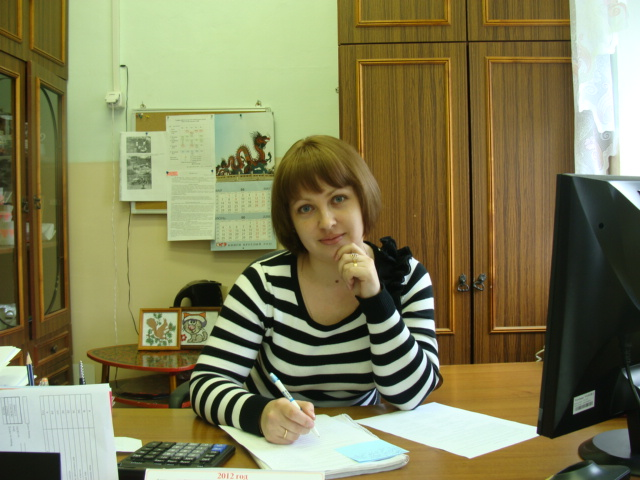 ФИОСакова Светлана ВикторовнаДолжностьзаместитель директора по УВР(дошкольное образование)с.АндроникиУровень образованиявысшееКвалификациясоциальный педагогНаименование направления подготовки и (или) специальностиучитель социологии. социальный педагогУченая степень-Ученое звание-Общий стаж работы18 летПедагогический стаж работы 12 лет Контактные телефоны(4852) 76-66-51       Адрес электронной почтыtolbuhino@mail.ru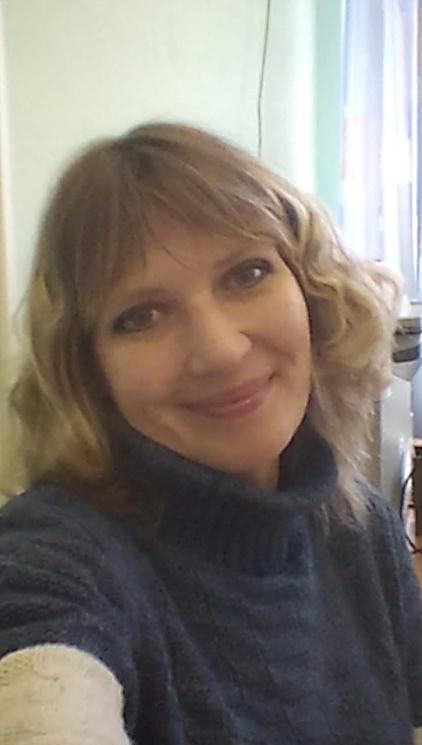 ФИОВашуркина Светлана ПетровнаДолжностьзаместитель директора по УВР (дошкольное образование) с.ТолбухиноУровень образованиявысшееКвалификацияэкономистНаименование направления подготовки и (или) специальностибухгалтерский учет, анализ и аудитУченая степень-Ученое звание-Общий стаж работы9 летПедагогический стаж работы 8 лет Контактные телефоны(4852) 76-47-57       Адрес электронной почтыtolbuhino@mail.ru